ФЕДЕРАЛЬНОЕ АГЕНТСТВО ЖЕЛЕЗНОДОРОЖНОГО ТРАНСПОРТА Федеральное государственное бюджетное образовательное учреждение высшего  образования«Петербургский государственный университет путей сообщения Императора Александра I»(ФГБОУ ВО ПГУПС)Кафедра «Начертательная геометрия и графика»РАБОЧАЯ ПРОГРАММАдисциплины«НАЧЕРТАТЕЛЬНАЯ ГЕОМЕТРИЯ. ИНЖЕНЕРНАЯ ГРАФИКА» (Б1.Б.19)для специальности23.05.06 «Строительство железных дорог, мостов и транспортных тоннелей»по специализации«Строительство дорог промышленного транспорта» Форма обучения – очнаяСанкт-Петербург2016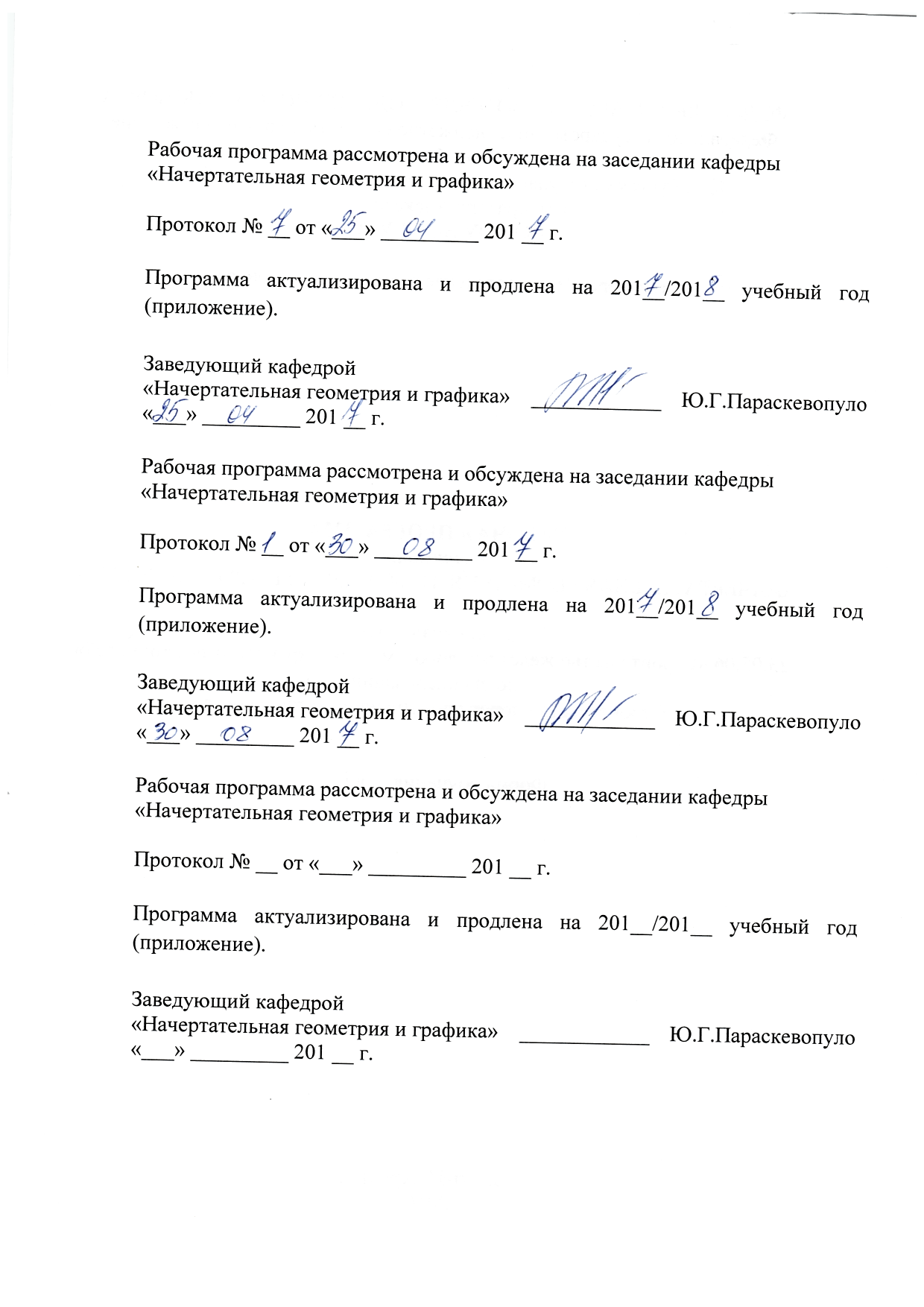 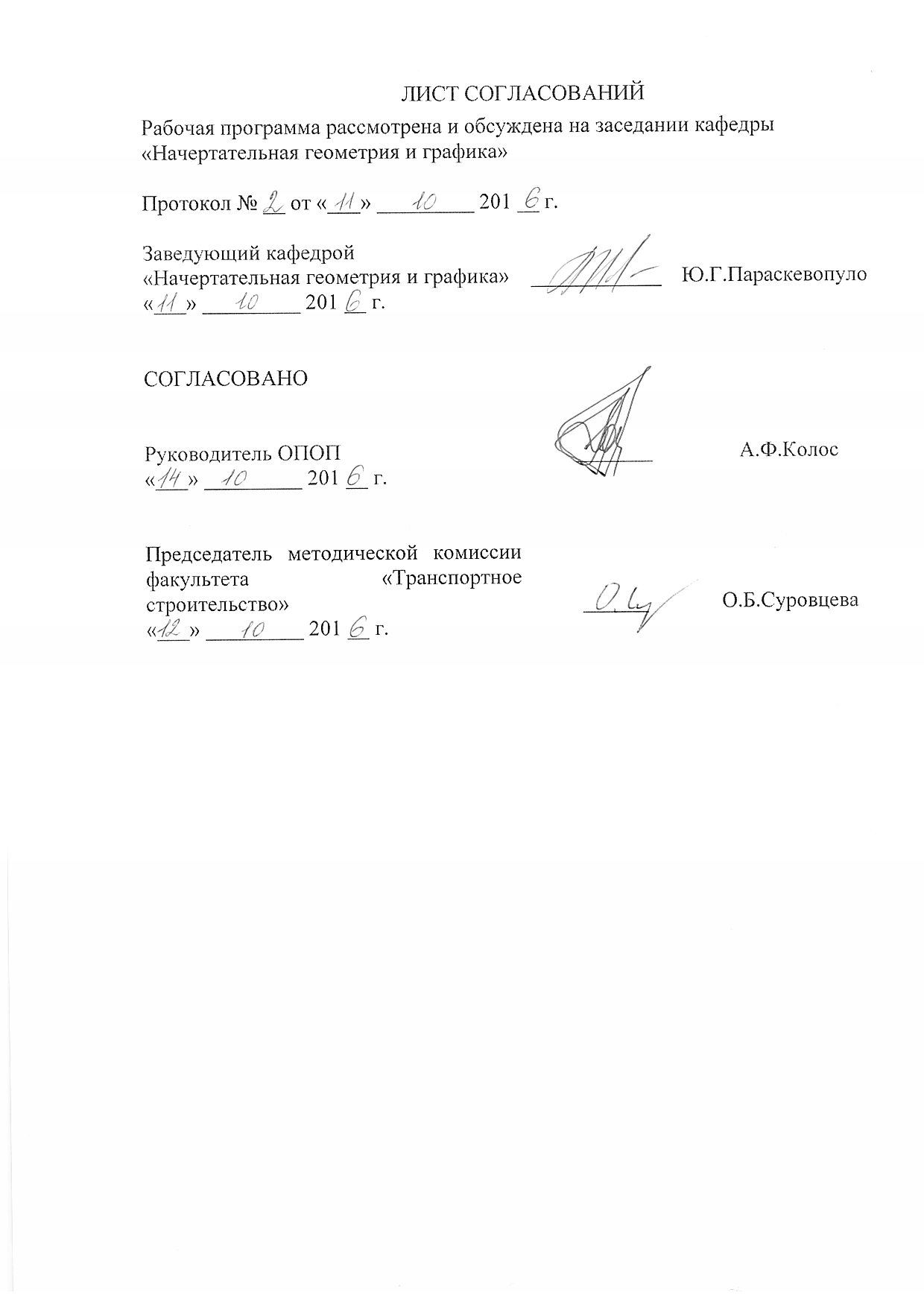 1. Цели и задачи дисциплиныРабочая программа составлена в соответствии с ФГОС, утвержденным приказом Министерства образовании и науки Российской Федерации от 12.09.2016 № 1160 по специальности 23.05.06 «Строительство железных дорог, мостов и транспортных тоннелей», по дисциплине «НАЧЕРТАТЕЛЬНАЯ ГЕОМЕТРИЯ. ИНЖЕНЕРНАЯ ГРАФИКА».Целью изучения дисциплины «Начертательная геометрия. Инженерная графика» является развитие пространственного представления и конструктивно-геометрического мышления, способностей к анализу и синтезу пространственных форм и отношений на основе геометрических моделей пространства, практически реализуемых в виде чертежей технических объектов, а также соответствующих технических процессов и зависимостей.           Для достижения поставленной цели решаются следующие задачи:-выработка знаний, умений и навыков, необходимых студентам для выполнения и чтения технических чертежей различного назначения, выполнения эскизов деталей, составления конструкторской и технической документации производства с применением прикладных компьютерных программ;-обеспечить  будущим специалистам знание общих методов: построения и чтения чертежей; решение разнообразных инженерно-геометрических задач, возникающих в процессе проектирования, конструирования, изготовления и эксплуатации различных технических и других объектов с применением прикладных компьютерных программ.2. Перечень планируемых результатов обучения по дисциплине, соотнесенных с планируемыми результатами освоения основной профессиональной образовательной программыПланируемыми результатами обучения по дисциплине являются: приобретение знаний, умений, навыков и/или опыта деятельности. В результате освоения дисциплины обучающийся должен:ЗНАТЬ:- способы задания точки, прямой, плоскости и многогранников накомплексном чертеже Монжа, способы преобразования чертежей,виды многогранников, кривых линий и поверхностей;- конструкторскую документацию, сборочные чертежи, элементы геометрии деталей, аксонометрические проекции деталей, изображение  и обозначения деталей, основы компьютерного  моделирования.УМЕТЬ:-строить аксонометрические проекции;- выполнять эскизы с использованием компьютерных технологий, читать сборочные чертежи и оформлять конструкторскуюдокументацию.ВЛАДЕТЬ:- методами построения разверток поверхностей;- компьютерными программами проектирования и разработки чертежей.Приобретенные знания, умения, навыки и/или опыт деятельности, характеризующие формирование компетенций, осваиваемые в данной дисциплине, позволяют решать профессиональные задачи, приведенные в соответствующем перечне по видам профессиональной деятельности в п. 2.4 общей характеристики основной профессиональной образовательной программы (ОПОП).Изучение дисциплины направлено на формирование следующих общепрофессиональных компетенций (ОПК), соответствующих видупрофессиональной деятельности, на который ориентирована программа специалитета:- способность применять методы математического анализа и моделирования, теоретического и экспериментального исследования (ОПК-1);           - способность применять современные программные средства для разработки проектно-конструкторской и технологической документации (ОПК-10).Область профессиональной деятельности обучающихся, освоивших данную дисциплину, приведена в п. 2.1 общей характеристики ОПОП.Объекты профессиональной деятельности обучающихся, освоивших данную дисциплину, приведены в п. 2.2 общей характеристики ОПОП.3. Место дисциплины в структуре основной профессиональной образовательной программыДисциплина «Начертательная геометрия. Инженерная графика» (Б1.Б.19) относится к базовой части и является обязательной.4. Объем дисциплины и виды учебной работы5. Содержание и структура дисциплины5.1 Содержание дисциплины5.2 Разделы дисциплины и виды занятий6. Перечень учебно-методического обеспечения для самостоятельной работы обучающихся по дисциплине7. Фонд оценочных средств для проведения текущего контроля успеваемости и промежуточной аттестации обучающихся по дисциплинеФонд оценочных средств по дисциплине является неотъемлемой частью рабочей программы и представлен отдельным документом, рассмотренным на заседании кафедры и утвержденным заведующим кафедрой.8. Перечень основной и дополнительной учебной литературы, нормативно-правовой документации и других изданий, необходимых для освоения дисциплины8.1 Перечень основной учебной литературы, необходимой для освоения дисциплины1. Начертательная геометрия/ Тарасов. Б.Ф., Дудкина Л.А., Немолотов С.О./  – СПб.: Лань, 2012.– 256 с.; http://e.lanbook.com/book/37352.	Начертательная геометрия в компьютерных технологиях . Ч1 (учебное пособие) / Елисеев Н.А., Кондрат М.Д.,, Параскевопуло Ю.Г., Третьяков Д.В. –  СПб.: ПГУПС, 2010  – 34 с.;  http://e.lanbook.com/book/911303.	Начертательная геометрия в компьютерных технологиях.  Ч2 (учебное пособие) / Елисеев Н.А., Кондрат М.Д.,, Параскевопуло Ю.Г., Третьяков Д.В. –  СПб.: ПГУПС,  2011. –   43 с.; http://e.lanbook.com/book/911264. Основы компьютерной графики / учебное пособие / Елисеев Н.А., Кондрат М.Д., Параскевопуло Ю.Г., Третьяков Д.В. –  СПб.: ПГУПС, 2009. – 127 с.;5. Чтение машиностроительных чертежей / учебное пособие / Елисеев Н.А., Немолотов С.О., Параскевопуло Ю.Г., Сальникова В.В. -СПб.: ПГУПС, 2008. – 98 с.; http://e.lanbook.com/book/911378.2 Перечень дополнительной учебной литературы, необходимой для освоения дисциплины1. Построение аксонометрических проекций (учебное пособие) / Александров С.О., Елисеев Н.А., Параскевопуло Ю.Г., Третьяков Д.В.  – СПб.: ПГУПС, 2006. – 55 с.;2. Проекционное черчение(учебное пособие)  / Дудкина Л.А., Елисеева Н.Н., Леонова Н.И., Пузанова Ю.Е. – СПб.: ПГУПС, 2010. – 65 с.; http://e.lanbook.com/book/911293. Резьбовые изделия и соединения (учебное пособие) / Черменина Е.В., Сальникова В.В., Сафонова Т.Ю.   – СПб.: ПГУПС, 2005. – 56с.;4. Правила оформления отчетов, курсовых и дипломных проектов/учебное пособие/ О.Г. Параскевопуло, Ю.Г. Параскевопуло, С.О. Александров  – СПб: ПГУПС, 2005. – 42с.; 5. Правила оформления архитектурно-строительных чертежей жилых зданий / учебное пособие / Александров С.О., Параскевопуло Ю.Г., Панова В.К., Полякова Л.И., Иванова В.Ф. / СПб.: ПГУПС, 2010. – 37 с.; http://e.lanbook.com/book/911326. Разработка  и  оформление   чертежей  жилых   зданий  с  использованием редактора ARCHICAD / учебное пособие/Александров С.О./СПб.:ПГУПС,2013.– 82с.; http://e.lanbook.com/book/911247.Разработка и оформление чертежей жилых зданий в редакторе AutoCADRevit/учебное пособие/Александров С.О., Кондрат М.Д. – СПб: ПГУПС, 2016. – 76 с.;8. Проекционное черчение в графических редакторах КОМПАС иAUTOCAD Ч2 /методические указания/ Елисеев Н.А., Елисеева Н.Н., Пузанова Ю.Е.–Спб: ПГУПС, 2015.–57с.; http://e.lanbook.com/book/911189. Сварной узел/методические указания / Л.А.Дудкина, Н.И.Глухова, В.Ю.Попова, Д.В.Третьяков   – СПб.: ПГУПС, 2006. – 28с.;10.  Проектирование земляных сооружений в проекциях с числовыми отметками /метод. указания/ Б.Ф. Тарасов, Е.В. Черменина. –СПб: ПГУПС, 2003. -33с.;11. Методические указания к решению задач по курсу «Начертательная геометрия»/  К.А. Галинский Ч.1. – СПб: ПГУПС, 2000. -29 с.;12.Методические указания к решению задач по курсу «Начертательная геометрия», Ч.2./ С.О. Александров, К.А. Галинский. – СПб.: ПГУПС, 2002. – 27 с.8.3 Перечень нормативно-правовой документации, необходимой для освоения дисциплины1. ГОСТ 9150-2002–М.: Издательство стандартов,2002.2. ГОСТ 8724-81–М.:Комитет стандартизации и метрологии СССР,1981.3.ГОСТ 5264-80–М.:Стандартинформ,2005.4. ГОСТР21.1101–2013 СПДСОсновные требования к проектной и рабочей документации, М, Стандартинформ, 2013, 56 с.5. ГОСТ 21. 501–2013 СПДСПравила выполнения рабочей документации архитектурных и конструктивных решений, М, Стандартинформ, 2013, 45 с.6.ГОСТ 2. 109–73 (2001) ЕСКДОсновные требования к чертежам,М, Стандартинформ, 2007, 28 с.7. ГОСТ 2.304-81 ЕСКД   Шрифты чертежные, М, Издательство стандартов, 2001, 22 с.8. ГОСТ 2.305–2008 ЕСКДИзображения – виды, разрезы, сечения, М, Стандартинформ, 2009, 28 с.9. ГОСТ 2.306–68* ЕСКДОбозначение графическое материалов и правила ихнанесения на чертежах,М, Стандартинформ, 2007, 6 с.10. ГОСТ 2.307–2011 ЕСКДНанесение размеров и предельных отклонений,М, Стандартинформ, 2012, 30 с.11. Правила выполнения чертежей: [Сб. гос. стандартов] – М.: Изд. стандартов, 2011.   (Единая система конструкторской документации).12. ГОСТ 2.301-68 ЕСКД   Форматы.13.  ГОСТ 2.302–68 ЕСКД  Масштабы.14. ГОСТ 2.303–68 ЕСКД   Линии.15. ГОСТ 2.317–2011 ЕСКД  Аксонометрические проекции8.4 Другие издания, необходимые для освоения дисциплиныПри освоении данной дисциплины другие издания не используется.9. Перечень ресурсов информационно-телекоммуникационной сети «Интернет», необходимых для освоения дисциплины1.	Личный кабинет обучающегося и электронная информационно-образовательная среда. [Электронный ресурс]. – Режим доступа: http://sdo.pgups.ru/  (для доступа к полнотекстовым документам требуется авторизация).2. Электронно-библиотечная система ЛАНЬ [Электронный ресурс]. Режим доступа:  https://e.lanbook.com/books — Загл. с экрана.;3. Электронная библиотека онлайн «Единое окно к образовательным ресурсам» [Электронный ресурс]. Режим доступа: http://window.edu.ru, свободный. — Загл. с экрана;4. Электронно-библиотечная система ibooks.ru [Электронный ресурс]. Режим доступа:  http://ibooks.ru/ — Загл. с экрана;10. Методические указания для обучающихся по освоению дисциплиныПорядок изучения дисциплины следующий:Освоение разделов дисциплины производится в порядке, приведенном в разделе 5 «Содержание и структура дисциплины». Обучающийся должен освоить все разделы дисциплины с помощью учебно-методического обеспечения, приведенного в разделах 6, 8 и 9 рабочей программы. Для формирования компетенций обучающийся должен представить выполненные типовые контрольные задания или иные материалы, необходимые для оценки знаний, умений, навыков и (или) опыта деятельности, предусмотренные текущим контролем (см. фонд оценочных средств по дисциплине).По итогам текущего контроля по дисциплине, обучающийся должен пройти промежуточную аттестацию (см. фонд оценочных средств по дисциплине).11. Перечень информационных технологий, используемых при осуществлении образовательного процесса по дисциплине, включая перечень программного обеспечения и информационных справочных системПеречень информационных технологий, используемых при осуществлении образовательного процесса по дисциплине:технические средства (компьютерная техника, наборы демонстрационного оборудования);методы обучения с использованием информационных технологий (демонстрация мультимедийных материалов);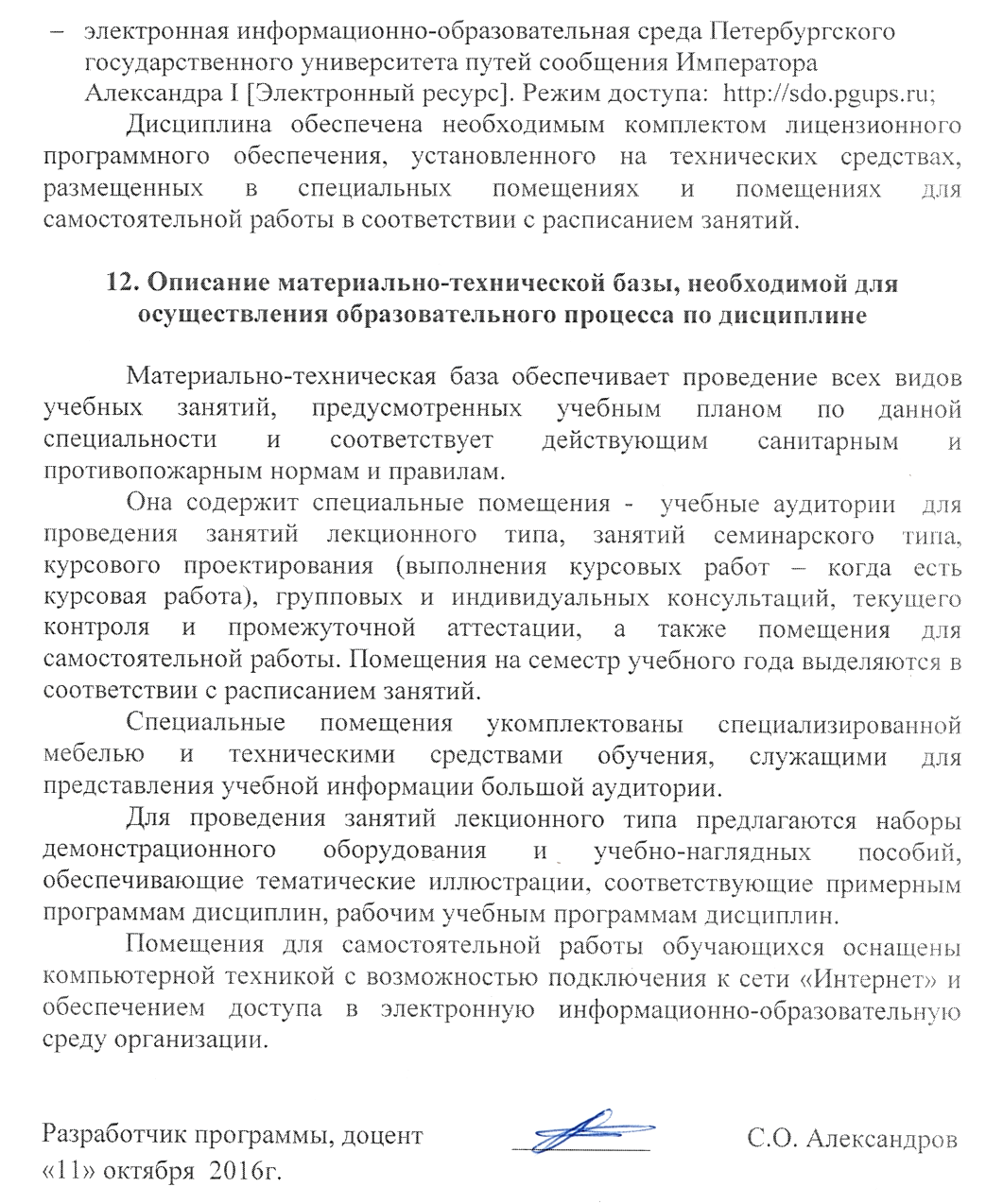 Вид учебной работыВсего часовСеместрСеместрСеместрВид учебной работыВсего часов123Контактная работа (по видам учебных занятий)В том числе:лекции (Л)практические занятия (ПЗ)лабораторные работы (ЛР)122363452543618-32-161636--36Самостоятельная работа (СРС) (всего)121454036Контроль4545--Форма контроля знаний Э,З,З ЭЗЗОбщая трудоемкость: час / з.е.288/8144/472/272/2№ п/пНаименование раздела дисциплиныСодержание раздела1Начертательнаягеометрия1.Введение. Предмет начертательной геометрии. Проекционный метод отображения пространства на плоскость. Центральное, параллельное и ортогональное проецирование. Основные свойства. Основные виды обратимых изображений: комплексный чертеж Монжа, аксонометрический чертеж. Задание точки. Домашнее задание: графическая работа №1. Построение эпюр точек в системе трех плоскостей проекций.Самостоятельная работа: История развития дисциплины «Начертательная геометрия». Вклад ученых университета в развитие начертательной геометрии.1Начертательнаягеометрия2.Прямая. Задание и изображение на чертеже. Следы прямой. Положение относительно плоскостей проекций. Прямая и точка. Определение натуральной величины отрезка. Две прямые. Изображение пересекающихся, параллельных и скрещивающихся прямых.  Конкурирующие точки.1Начертательнаягеометрия3.Плоскость. Задание на чертеже. Положение плоскости относительно плоскостей проекций. Принадлежность прямой и точки плоскости. Главные линии плоскости.1Начертательнаягеометрия4.Плоскость. Взаимное положение плоскостей. Пересечение прямой и плоскости, двух плоскостей.Домашнее задание: графическая работа   №2. Построить линию пересечения плоскостей.1Начертательнаягеометрия5.Поверхность. Образование поверхностей. Многогранники. Сфера. Коническая и цилиндрическая поверхности вращения. Тор. Самостоятельная работа: Кривые линии Плоские и пространственные кривые линии. Классификация поверхностей.1Начертательнаягеометрия6. Поверхность. Принадлежность точки и линии поверхности. Конструирование отсека поверхности.Домашнее задание: графическая работа   №3. Построить линию срезов и вырезов заданной поверхности.1Начертательнаягеометрия7.Позиционные задачи. Задачи на перпендикулярность прямой и плоскости, двух плоскостей.1Начертательнаягеометрия8.Способы преобразования комплексного чертежа: замена плоскостей проекций.Домашнее задание: графическая работа   №4. Найти кратчайшее расстояние от точки до плоскости.1Начертательнаягеометрия 9.Способы преобразования комплексного чертежа: вращение вокруг осей перпендикулярных и принадлежащих плоскостям проекций. 1Начертательнаягеометрия 10.Способы преобразования комплексного чертежа: плоскопараллельное перемещение, вращение вокруг линий уровняДомашнее задание: графическая работа     № 5. Найти натуральную величину плоской фигуры. 1Начертательнаягеометрия11.Пересечение поверхности многогранника плоскостью общего и частного положения.1Начертательнаягеометрия12.Пересечение поверхности вращения плоскостью общего и частного положенияДомашнее задание:  графическая работа    № 6, 7. Построить линию пересечения плоскости частного и общего положения с поверхностью.1Начертательнаягеометрия13. Пересечение прямой с поверхностью.Домашнее задание: графическая работа     №8.Построить точки пересечения прямой с поверхностью.1Начертательнаягеометрия14.Пересечение кривых поверхностей Домашнее задание: графическая работа    №9.Построить линию пересечения поверхностей.1Начертательнаягеометрия15.Построение разверток многогранников.1Начертательнаягеометрия16.Построение разверток поверхностей вращения.Самостоятельная работа: развертка сферы1Начертательнаягеометрия17.Решение метрических и позиционных задач с применением метода замены плоскостей проекций.1Начертательнаягеометрия18.Решение метрических и позиционных задач с применением метода замены плоскостей проекций.Домашнее задание:  графическая работа    №10 Найти расстояние между точкой и прямой; расстояние между параллельными, скрещивающимися прямыми; определить величину двугранного угла.2Инженерная графика1.Проекционное черчение Домашнее задание: проекционное черчение Самостоятельная работа: стандарты ЕСКД2Инженерная графика2. Резьбовые соединенияДомашнее задание: резьбовые соединенияСамостоятельная работа: ГОСТ 9150-2002, ГОСТ 8724-812Инженерная графика3. Сварной узелДомашнее задание: сварной узел.Самостоятельная работа: ГОСТ 5264-802Инженерная графика4. Проектирование земляных сооружений в проекциях с числовыми отметками Домашнее задание: проектирование земляных сооружений в проекциях с числовыми отметками3Компьютерная графика1.Компьютерные  программы  проектирования и разработки чертежей.3Компьютерная графика2.Проекционное черчение (выполнение чертежа детали в «AutoCAD»)Домашнее задание: проекционное черчение.3Компьютерная графика3.  Архитектурно-строительный чертеж (графический редактор «Revit») Домашнее задание:архитектурно-  строительный чертеж.№ п/пНаименование раздела дисциплиныЛПЗЛРСРС1Начертательная геометрия3618-452Инженерная графика-1616403Компьютерная графика--3636ИтогоИтого363452121№п/пНаименование раздела дисциплиныПеречень учебно-методического обеспечения1Начертательная геометрия1. Начертательная геометрия/ Тарасов. Б.Ф., Дудкина Л.А., Немолотов С.О./  – СПб.: Лань, 2012.– 256 с2.	Начертательная геометрия в компьютерных технологиях . Ч1 (учебное пособие) / Елисеев Н.А., Кондрат М.Д.,, Параскевопуло Ю.Г., Третьяков Д.В. –  СПб.: ПГУПС, 2010  – 34 с.; 3.	Начертательная геометрия в компьютерных технологиях.  Ч2 (учебное пособие) / Елисеев Н.А., Кондрат М.Д.,, Параскевопуло Ю.Г., Третьяков Д.В. –  СПб.: ПГУПС,  2011. –   43 с.; 4. Георгиевский О. В. Сборник задач и заданий по начертательной  геометрии: справ.пособие для вузов / О. В. Георгиевский, Т. М. Кондратьева, 2006. - 128 с.;5. Методические указания к решению задач по курсу «Начертательная геометрия»/  К.А. Галинский Ч.1. – СПб: ПГУПС, 2000. -29 с.;6.Методические указания к решению задач по курсу «Начертательная геометрия», Ч.2./ С.О. Александров, К.А. Галинский. – СПб.: ПГУПС, 2002. – 27 с.2Инженерная графика1.Чтение машиностроительных чертежей / учебное пособие / Елисеев Н.А., Немолотов С.О., Параскевопуло Ю.Г., Сальникова В.В. -СПб.: ПГУПС, 2008. – 98 с.2.Построение аксонометрических проекций (учебное пособие) / Александров С.О., Елисеев Н.А., Параскевопуло Ю.Г., Третьяков Д.В.  – СПб.: ПГУПС, 2006. – 55 с.3. Проекционное черчение(учебное пособие)  / Дудкина Л.А., Елисеева Н.Н., Леонова Н.И., Пузанова Ю.Е. – СПб.: ПГУПС, 2010. – 65 с.4. Резьбовые изделия и соединения (учебное пособие) / Черменина Е.В., Сальникова В.В., Сафонова Т.Ю.   – СПб.: ПГУПС, 2005. – 56с.5. Правила оформления отчетов, курсовых и дипломных проектов/учебное пособие/ О.Г. Параскевопуло, Ю.Г. Параскевопуло, С.О. Александров  – СПб: ПГУПС, 2005. – 42с.6. Сварной узел /методические указания / Л.А.Дудкина, Н.И.Глухова, В.Ю.Попова, Д.В.Третьяков   – СПб.: ПГУПС, 2006. – 28с. 7. Правила выполнения чертежей: [Сб. гос. стандартов] – М.: Изд. стандартов, 2011.   (Единая система конструкторской документации).7. 8. ГОСТ 9150-2002–М.: Издательство стандартов,2002.            9.    ГОСТ 8724-81–М.:Комитет стандартизации и метрологии СССР,1981.            10.ГОСТ 5264-80–М.:Стандартинформ,2005.           11.    ГОСТ 2.304-81 ЕСКД   Шрифты чертежные, М, Издательство стандартов, 2001, 22 с.           12.  ГОСТ 2.305–2008 ЕСКДИзображения – виды, разрезы, сечения, М, Стандартинформ, 2009, 28 с.           13.   ГОСТ 2.306–68* ЕСКДОбозначение графическое материалов и правила ихнанесения на чертежах,М, Стандартинформ, 2007, 6 с.           14. ГОСТ 2.307–2011 ЕСКДНанесение размеров и предельных отклонений,М, Стандартинформ, 2012, 30 с.15.  Проектирование земляных сооружений в проекциях с числовыми отметками /метод. указания/ Б.Ф. Тарасов, Е.В. Черменина. –СПб: ПГУПС, 2003. -33с16. ГОСТ 2.301-68 ЕСКД   Форматы.17.  ГОСТ 2.302–68 ЕСКД  Масштабы.18. ГОСТ 2.303–68 ЕСКД   Линии.19. ГОСТ 2.317–2011 ЕСКД  Аксонометрические проекции.3Компьютерная графика1. Основы компьютерной графики / учебное пособие / Елисеев Н.А., Кондрат М.Д., Параскевопуло Ю.Г., Третьяков Д.В. –  СПб.: ПГУПС, 2009. – 127 с.2. Проекционное черчение в графических редакторах КОМПАС иAUTOCAD Ч2 /методические указания/ Елисеев Н.А., Елисеева Н.Н., Пузанова Ю.Е.–Спб: ПГУПС, 2015.–57с.3. Проекционное черчение(учебное пособие)  / Дудкина Л.А., Елисеева Н.Н., Леонова Н.И., Пузанова Ю.Е. – СПб.: ПГУПС, 2010. – 65 с.4.   Правила оформления архитектурно-строительных чертежей жилых зданий / учебное пособие / Александров С.О., Параскевопуло Ю.Г., Панова В.К., Полякова Л.И., Иванова В.Ф. / СПб.: ПГУПС, 2010. – 37 с.5.   Разработка  и  оформление   чертежей  жилых   зданий  с  использованием редактора ARCHICAD / учебное пособие/Александров С.О./СПб.:ПГУПС,2013.– 82с.6.Разработка и оформление чертежей жилых зданий в редакторе AutoCADRevit/учебное пособие/Александров С.О., Кондрат М.Д.  – СПб: ПГУПС, 2016. – 76 с.7. ГОСТ Р21.1101–2013 СПДСОсновные требования к рабочей документации– М.: Стандартинформ, 2014; 8. ГОСТ 21.501–2011 СПДСПравила выполнения  рабочей документации архитектурных и конструктивных решений –М.: Стандартинформ, 2012;9.	AutoCAD для начинающих пользователей. Ч.2 (учебное пособие) / Елисеев Н.А.,  Параскевопуло Ю.Г., Третьяков Д.В. –  СПб.: ПГУПС, 2008. – 57с. 